AO JUIZADO ESPECIAL CÍVEL DA CIRCUNSCRIÇÃO JUDICIÁRIA (OU COMARCA) DE _________________________NOME DO REQUERENTE, nacionalidade, estado civil, profissão, filiação, inscrito no RG sob o nº X.XXX.XXX, órgão expedidor/UF, inscrito no CPF sob o nº XXX.XXX.XXX-XX, residente e domiciliado à ______________________________, CEP XX.XXX-XXX, telefone(s) nº (DDD) 9 XXXX-XXXX, endereço de e-mail ______________________________, vem, a este r. Juízo,  propor a presenteAÇÃO DE RESSARCIMENTO c/c INDENIZAÇÃO POR DANO MORAL(Produto com defeito, falta de peças)em face de NOME DA REQUERIDA, pessoa jurídica de direito privado, inscrita no CNPJ sob o nº XX.XXX.XXX/XXXX-XX, com sede em ______________________________________, CEP XX.XXX-XXX, representada por NOME DO SÓCIO OU OUTRO REPRESENTANTE, nacionalidade, estado civil, profissão, filiação, inscrito no RG sob o nº X.XXX.XXX, órgão expedidor/UF, inscrito no CPF sob o nº XXX.XXX.XXX-XX, residente e domiciliado à ______________________________, CEP XX.XXX-XXX, telefone(s) nº (DDD) 9 XXXX-XXXX, endereço de e-mail ______________________________, pelas razões de fato e de direito a seguir delineadas.I - DOS FATOSEm XX/XX/XXXX, a parte requerente adquiriu da parte requerida o seguinte produto: NOME OU DESCRIÇÃO DO PRODUTO, pelo preço de R$XX,XX (valor por extenso), pago com DESCREVA A FORMA DO PAGAMENTO.Ocorre que a parte requerente, em XX/XX/XXXX, ou seja, apenas XX dias após receber o produto, identificou que o mesmo estava com defeito, com peças ausentes, (DESCREVA MELHOR O DEFEITO IDENTIFICADO), e o levou à assistência técnica indicada pela requerida, onde foi informada que: (ESCOLHA A OPÇÃO QUE MAIS SE ADEQUA AO SEU CASO)Não há peças para reposição;NÃO HÁ assistência técnica autorizada pelo fabricante no (DIGITE SEU ESTADO), e esta não forneceu os meios necessários para encaminhar o produto para análise e conserto.Diante disso, a parte autora entrou em contato com a parte ré por XX vezes, em XX/XX/XX, XX/XX/XX e XX/XX/XX, a fim de resolver o problema de maneira consensual. Porém, até hoje, só recebeu desculpas protelatórias por parte da requerida, que se abstém de resolver a situação.II - DO DIREITOA pretensão da demandante fundamenta-se no fato de que a demandada descumpriu a execução do contrato firmado, razão pela qual pleiteia a RESCISÃO DO CONTRATO em questão e RESSARCIMENTO DO VALOR PAGO, pugnando para que se cumpra o que preleciona o art. 35 do Código de Defesa do Consumidor (CDC), o qual aduz que:Art. 35. Se o fornecedor de produtos ou serviços recusar cumprimento à oferta, apresentação ou publicidade, o consumidor poderá, alternativamente e à sua livre escolha: I - exigir o cumprimento forçado da obrigação, nos termos da oferta, apresentação ou publicidade; II - aceitar outro produto ou prestação de serviço equivalente; III - rescindir o contrato, com direito à restituição de quantia eventualmente antecipada, monetariamente atualizada, e a perdas e danos.(grifado)III - DOS PEDIDOSCom base no exposto, requer:a) que a parte requerida seja intimada para comparecer pessoalmente à Audiência de Conciliação, a ser designada no ato da distribuição, sendo que o não comparecimento importará a pena de revelia;b) a inversão do ônus da prova, prezando pelo disposto no art. 6º, inciso VIII do CDC;No mérito, que seja julgado procedente o pedido para:c) a total procedência do pedido, condenando a requerida a RESSARCIR O VALOR PAGO e REPARAR O DANO MORAL, com fulcro no art. 35 do CDC;Pretende demonstrar o alegado por todos os meios de prova em Direito admitidos. Dá-se à causa o valor de R$XX,XX (valor por extenso)Nestes termos, pede deferimento.(datado e assinado digitalmente)Advogado (a) - OAB/UFYohanan Ferreira Breves18 de setembro de 2022DÚVIDAS ? DEIXE SEU COMENTÁRIO ABAIXO QUE EU RESPONDO NUM PISCAR DE OLHOS !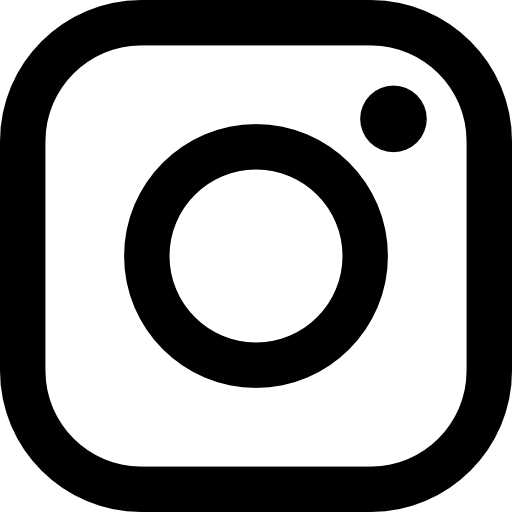   @yohanan_breves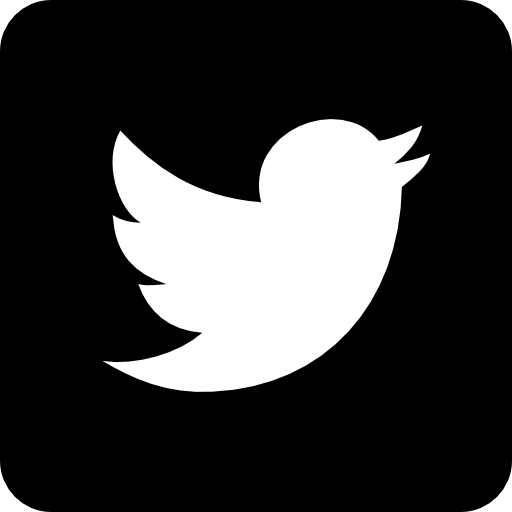    @yohanan_breves-----------------------------------    BONS ESTUDOS   --------------------------------------Referência: https://www.tjdft.jus.br/servicos/distribuicao-e-atendimento/modelo-de-peticoes/compra-de-produto-consumidor/produto-defeituoso-falta-de-pecas-indenizacao-material/view